As part of our NPO agreement with the Arts Council, we are required to collect anonymous information from the people who apply to work with us. We would be hugely grateful if you could fill in the following form and return it to us with your application.curious directiveEqual Opportunities form 2019/20Please delete as appropriate 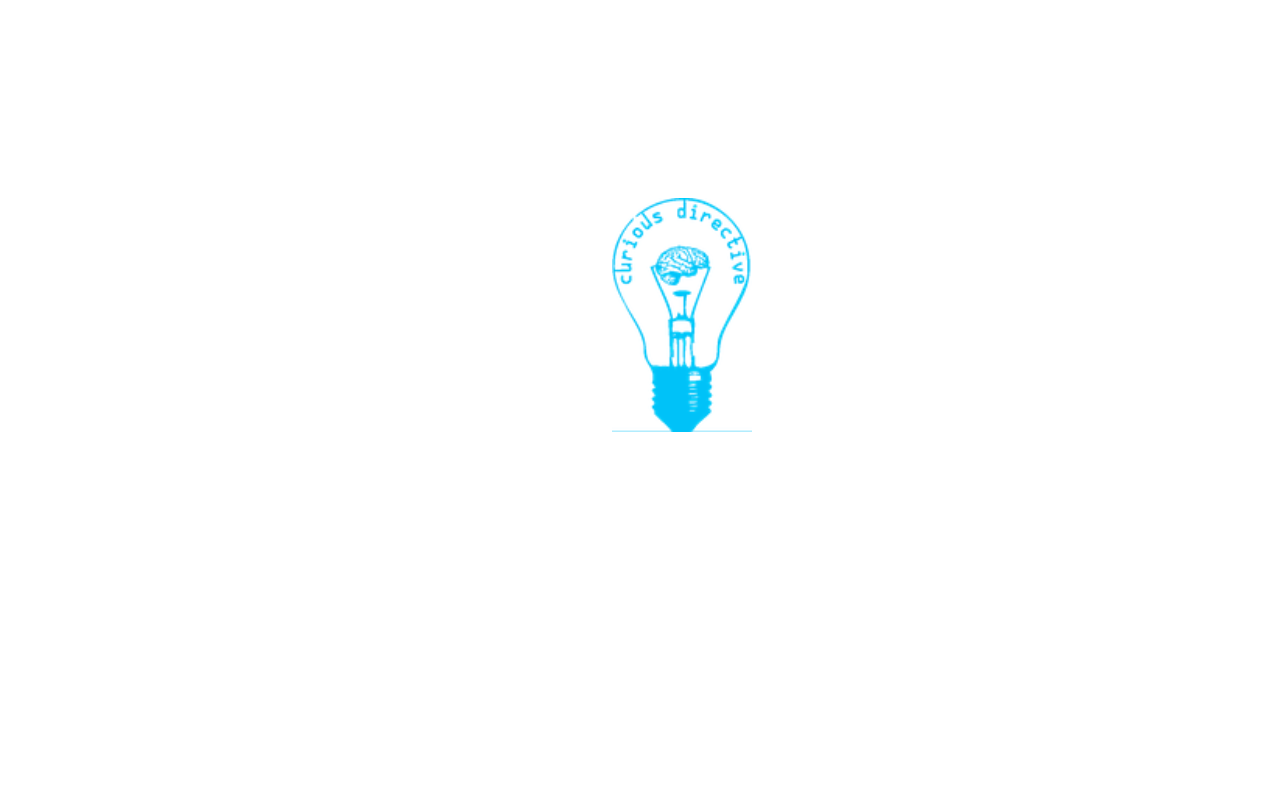 Gender identity		Male		Female 	Non-binary		Prefer not to say		Not knownSexual orientationBisexual	Gay man	Gay woman / lesbian		Heterosexual / straight	Prefer not to say	Not knownAge0-19		20-34		35-49		50-64		65+		Prefer not to say		Not knownEthnicityWhite 			British			Irish			Gypsy or Irish traveller			Any other white backgroundMixed			White and Black Caribbean			White and Black African			White and Asian			Any other mixed backgroundAsian/Asian British	Indian			Pakistani			Bangladeshi			Chinese			Any other Asian backgroundBlack / Black British	African			Caribbean			Any other black BackgroundOther			Arab			Any other ethnic groupPrefer not to sayNot knownDisability and impairmentDo you identify as d/Deaf or disabled?		Yes		NoDo you have a long-term health condition?		Yes		NoPrefer not to sayNot known